DIENSTAG, DER 7. APRIL, 2020DONNERSTAG, DER 9. APRIL, 2020Jutro!!! Kako ste? Za ovaj tjedan ponavljanja, zadatak je izraditi jednu UMNU MAPICU gradiva po temama koje smo radili. Evo jedne umne mape: 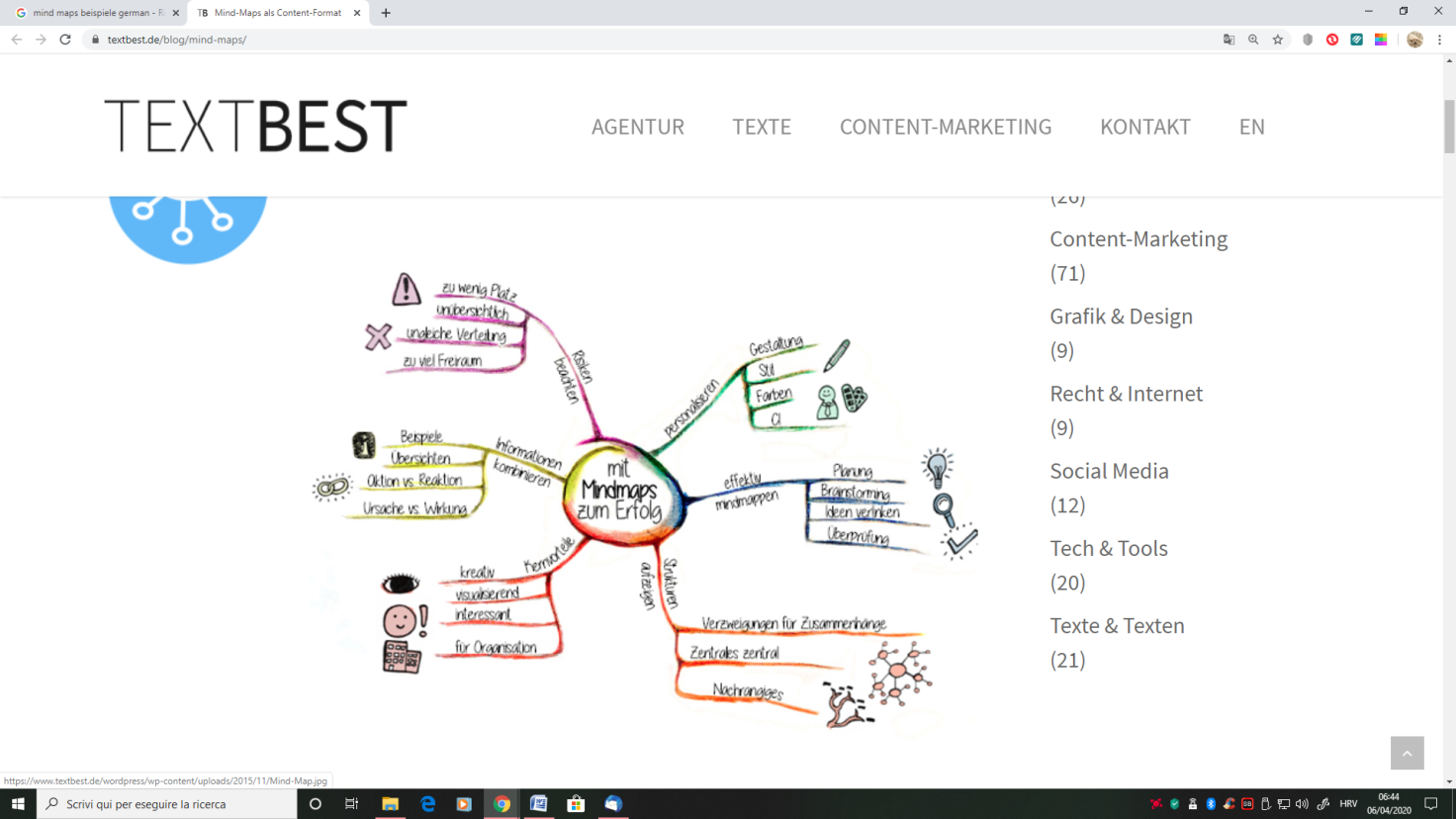 Prelistajte bilježnicu i zapišite što smo sve radili i nemojte zaboraviti neke primjere. Ukrasite, obojajte, zaokružite sve što mislite da je važno. Poslat ćete mi ih sljedeći tjedan...A evo i jedna stranica s igricama za ponavljanje. Zadatak je jednostavan – puno se igrati!:) https://www.kleineschule.com.de/onlinespiele.html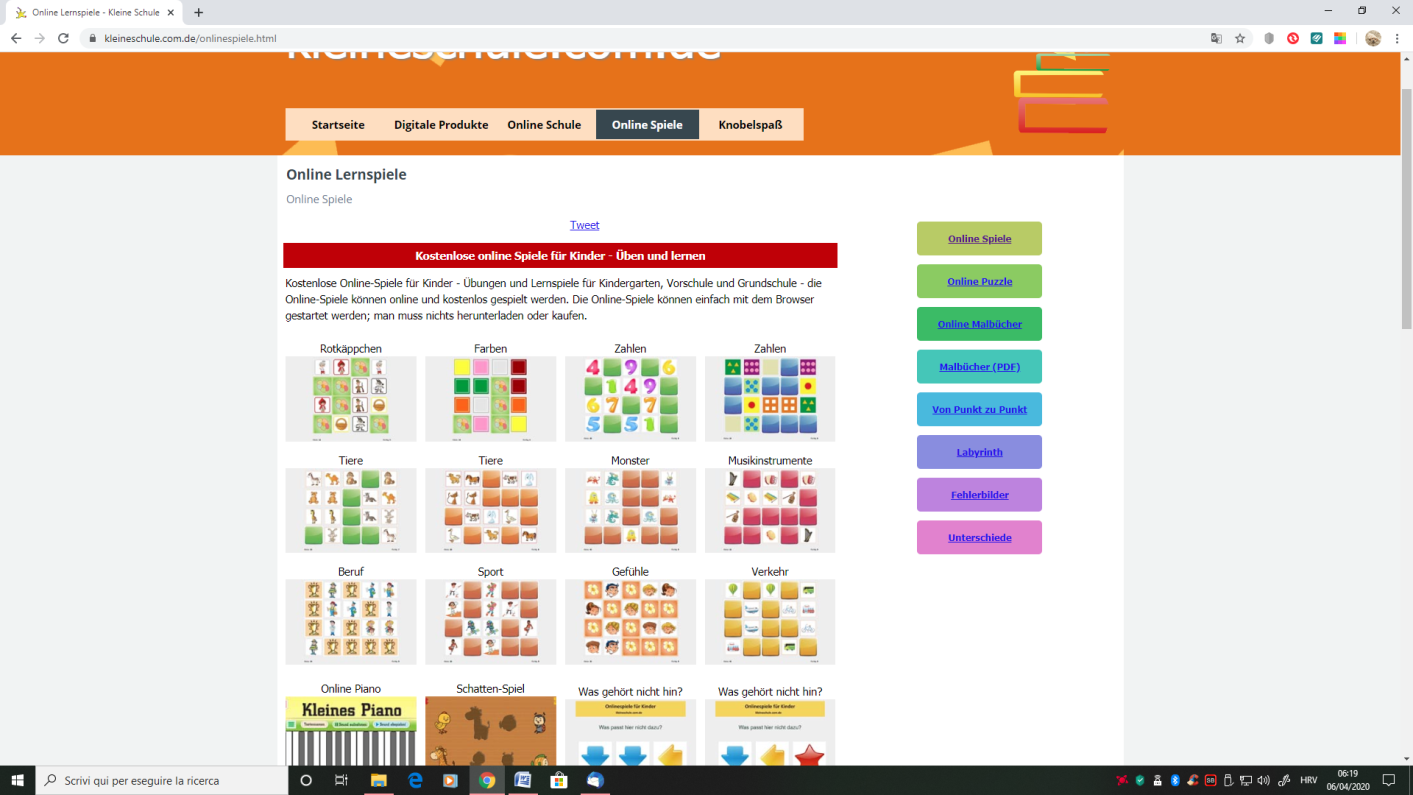 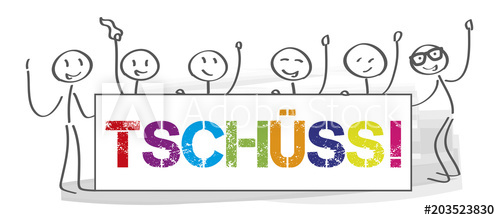 VAŠA FRAU MAJA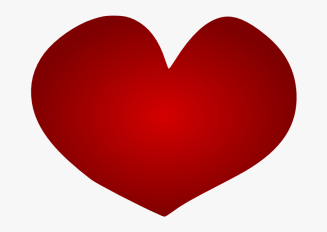 